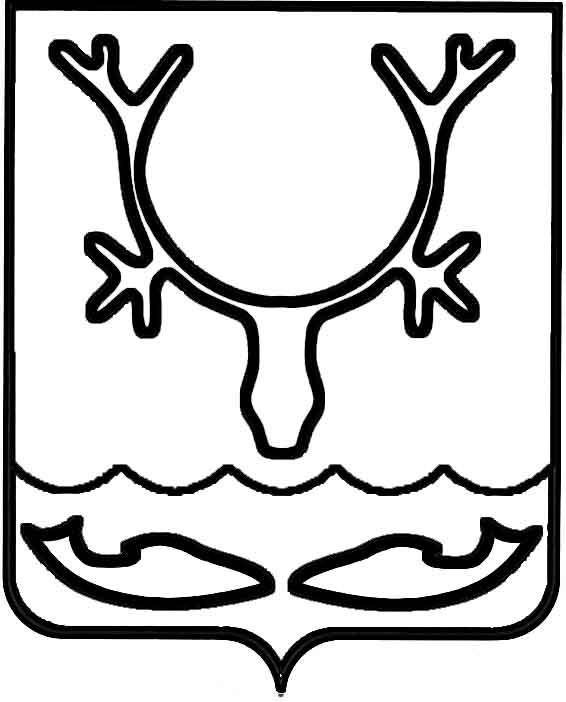 Администрация МО "Городской округ "Город Нарьян-Мар"ПОСТАНОВЛЕНИЕот “____” __________________ № ____________		г. Нарьян-МарОб утверждении Положения о комиссии Администрации МО "Городской округ "Город Нарьян-Мар" по предоставлению субсидий и грантов из бюджета МО "Городской округ "Город Нарьян-Мар" В соответствии с Федеральным законом от 06.10.2003 № 131-ФЗ "Об общих принципах организации местного самоуправления в Российской Федерации",                Уставом МО "Городской округ "Город Нарьян-Мар" Администрация МО "Городской округ "Город Нарьян-Мар" П О С Т А Н О В Л Я Е Т:Утвердить Положение о комиссии Администрации МО "Городской округ "Город Нарьян-Мар" по предоставлению субсидий и грантов из бюджета МО "Городской округ "Город Нарьян-Мар" (Приложение 1).Утвердить состав комиссии Администрации МО "Городской округ "Город Нарьян-Мар" по предоставлению субсидий и грантов из бюджета МО "Городской округ "Город Нарьян-Мар" (Приложение 2).Признать утратившими силу следующие постановления Администрации МО "Городской округ "Город Нарьян-Мар":-	от 22.01.2016 № 58 "Об утверждении Положения о комиссии Администрации МО "Городской округ "Город Нарьян-Мар" по предоставлению субсидий и грантов из бюджета МО "Городской округ "Город Нарьян-Мар"                          на реализацию социальных проектов";-	от 16.08.2016 № 920 "О внесении изменений в Положение о комиссии Администрации МО "Городской округ "Город Нарьян-Мар" по предоставлению субсидий и грантов из бюджета МО "Городской округ "Город Нарьян-Мар"                       на реализацию социальных проектов, утвержденное постановлением Администрации МО "Городской округ "Город Нарьян-Мар" от 22.01.2016 № 58";-	от 05.04.2017 № 403 "О внесении изменений в постановление Администрации МО "Городской округ "Город Нарьян-Мар" от 22.01.2016 № 58". 4.	Контроль за исполнением настоящего постановления возложить                        на заместителя главы Администрации МО "Городской округ "Город Нарьян-Мар"         по взаимодействию с органами государственной власти и общественными организациями.5.	Настоящее постановление вступает в силу со дня подписания и подлежит официальному опубликованию. Приложение 1УТВЕРЖДЕНОпостановлением Администрации МО"Городской округ "Город Нарьян-Мар"от 19.03.2018 № 169Положение о комиссии Администрации МО "Городской округ "Город Нарьян-Мар" по предоставлению субсидий и грантов из бюджета МО "Городской округ "Город Нарьян-Мар" Общие положенияНастоящее Положение определяет порядок деятельности комиссии Администрации МО "Городской округ "Город Нарьян-Мар" по предоставлению субсидий и грантов из бюджета МО "Городской округ "Город Нарьян-Мар"                         (далее – Комиссия).Комиссия в своей деятельности руководствуется Федеральным законом             от 06.10.2003 № 131-ФЗ "Об общих принципах организации местного самоуправления в Российской Федерации", Уставом МО "Городской округ "Город Нарьян-Мар", иными правовыми актами, а также настоящим Положением.1.3.	Комиссия является коллегиальным органом.1.4.	Задача Комиссии – отбор проектов социально ориентированных некоммерческих организаций для предоставления грантов из бюджета МО "Городской округ "Город Нарьян-Мар", утверждение отчетов о реализации социальных проектов, а также рассмотрение иных вопросов, связанных                                   с реализаций мероприятий муниципальных программ "Поддержка общественных инициатив" и "Местное самоуправление".Порядок формирования и деятельности комиссииКомиссия формируется в составе 12 членов (Приложение). В состав Комиссии входят председатель Комиссии, заместитель председателя, секретарь Комиссии, члены Комиссии. Все члены Комиссии обладают равными правами при обсуждении                   и принятии решений по рассматриваемым вопросам.2.3.	Председатель Комиссии организует работу Комиссии, распределяет обязанности между заместителем, секретарем и членами комиссии.2.4.	Заместитель председателя Комиссии исполняет обязанности председателя в период его отсутствия.2.5.	Секретарь Комиссии:2.5.1.	Оповещает членов Комиссии о времени и месте заседания Комиссии, ведет протоколы заседаний Комиссии;2.5.2.	Обеспечивает опубликование информации о проводимых мероприятиях на официальном сайте Администрации МО "Городской округ "Город Нарьян-Мар" и в средствах массовой информации;2.5.3.	Обеспечивает прием и регистрацию заявок, ведет журнал.2.6.	Члены Комиссии:-	участвуют в работе Комиссии, выполняют поручения председателя Комиссии;-	обеспечиваются необходимыми материалами и документами по вопросам, рассматриваемым Комиссией;-	имеют право вносить предложения по рассмотрению вопросов, находящихся в ведении Комиссии, участвовать в подготовке, обсуждении                          и принятии решений по вопросам, рассматриваемым на заседаниях Комиссии.2.7.	Заседание Комиссии проводится по мере проведения конкурсов                           по предоставлению субсидий и грантов из бюджета МО "Городской округ "Город Нарьян-Мар" на реализацию социальных проектов, а также иных мероприятий, предусмотренных муниципальными программами "Поддержка общественных инициатив" и "Местное самоуправление".2.8.	Формой работы Комиссии является ее заседание.2.9.	Заседание Комиссии является правомочным, если на нем присутствует большинство от общего числа членов Комиссии.2.10.	Каждый член Комиссии обладает одним голосом. Член Комиссии                        не вправе передавать право голоса другому лицу.2.11.	Решения Комиссии оформляются протоколом, который подписывают члены Комиссии, присутствовавшие на заседании Комиссии. В протоколе заседания Комиссии указывается особое мнение членов Комиссии (при его наличии). При равенстве голосов голос председателя Комиссии является решающим.2.12.	В случае, если член Комиссии лично, прямо или косвенно заинтересован в итогах конкурса, он обязан проинформировать об этом Комиссию до начала рассмотрения заявок на участие в конкурсе, а также отстраняется                   от участия в заседании Комиссии до официального размещения результатов конкурса на сайте Администрации МО "Городской округ "Город Нарьян-Мар"                 в сети Интернет.2.13.	Член Комиссии не вправе самостоятельно вступать в личные контакты                     с участниками конкурса.2.14	Член Комиссии обязан соблюдать права авторов заявок на участие                        в конкурсе на результаты их интеллектуальной деятельности, являющиеся объектами авторских прав, в соответствии с общепризнанными принципами                     и нормами международного права, международными договорами Российской Федерации и Гражданским кодексом Российской Федерации.Приложение 2УТВЕРЖДЕНпостановлением Администрации МО"Городской округ "Город Нарьян-Мар"от 19.03.2018 № 169Состав комиссии Администрации МО "Городской округ "Город Нарьян-Мар" по предоставлению субсидий и грантов из бюджета МО "Городской округ "Город Нарьян-Мар"1903.2018169Глава МО "Городской округ "Город Нарьян-Мар" О.О.БелакАнохин Дмитрий Владимирович - заместитель главы Администрации МО "Городской округ "Город Нарьян-Мар"                   по взаимодействию с органами государственной власти и общественными организациями, председатель комиссии;Жукова Ольга Владимировна - заместитель главы Администрации МО "Городской округ "Город Нарьян-Мар"                    по экономике и финансам, заместитель председателя комиссии;Солодягин Сергей Евгеньевич - начальник отдела по работе                                  с некоммерческими организациями управления экономического и инвестиционного развития Администрации МО "Городской округ "Город Нарьян-Мар", секретарь комиссии. Члены комиссии:Дроздова Вера Авенировна- экономист отдела по работе                                  с некоммерческими организациями управления экономического и инвестиционного развития Администрации МО "Городской округ "Город Нарьян-Мар";Ефремов Дмитрий Владимирович- начальник управления организационно-информационного обеспечения Администрации МО "Городской округ  "Город Нарьян-Мар";Захарова Марина Анатольевна- начальник Управления финансов Администрации МО "Городской округ "Город Нарьян-Мар";Кислякова Надежда Леонидовна- начальник отдела бухгалтерского учета                и отчетности Администрации МО "Городской округ "Город Нарьян-Мар";Максимова Алина Александровна  - начальник отдела организационной работы         и общественных связей управления организационно-информационного обеспечения Администрации МО "Городской округ "Город Нарьян-Мар";Сауков Игорь Николаевич- начальник правового управления Администрации МО "Городской округ "Город Нарьян-Мар"; Синявина Зоя Михайловна - специалист по связям с общественностью              2 категории отдела организационной работы  и общественных связей управления организационно-информационного обеспечения Администрации МО "Городской округ "Город Нарьян-Мар";Солопов Андрей Владимирович- начальник отдела по обеспечению деятельности депутатов и работы                            с населением Совета городского округа "Город Нарьян-Мар" (по согласованию);Сочнева Елена Андреевна- начальник управления экономического                 и инвестиционного развития Администрации МО "Городской округ "Город Нарьян-Мар".